УКPАЇНАЗОЛОЧІВСЬКА МІСЬКА РАДА ЗОЛОЧІВСЬКОГО РАЙОНУЛЬВІВСЬКОЇ ОБЛАСТІВИКОНАВЧИЙ КОМІТЕТРІШЕННЯ Про передачу майна  комунальної власностіна баланс МКП «Золочівводоканал»Заслухавши інформацію першого заступника міського голови Золочівської міської ради Золочівського району Львівської області Б. Рибахи, враховуючи потребу в обладнанні, яке буде використовуватись за цільовим призначенням, керуючись Законом України «Про місцеве самоврядування в Україні» від 21.05.1997р. № 280/97-ВР, виконавчий комітет міської ради – В И Р І Ш И В:Передати з балансу Золочівської міської ради Золочівського району Львівської області на баланс Міського комунального підприємства «Золочіводоканал» майно згідно додатку 1. Передачу майна, зазначеного в додатку 1 до даного рішення, провести згідно вимог чинного законодавства.Контроль за виконанням даного рішення покласти на першого заступника міського голови Золочівської міської ради Золочівського району Львівської області Б. Рибаху.Міський голова                                 підпис                                    Ігор ГРИНЬКІВДодаток 1до рішення виконавчого комітету  Золочівської міської ради               Золочівського району                      Львівської областівід «29» грудня 2022 № 1578Керуючий справами (секретар)виконавчого комітету            	       підпис                 Мар’ян КОВАЛЬСЬКИЙ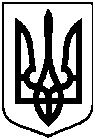 29.12.2022 № 1578п/№НазваКількість (шт.)ЦінаСума1Бензоріз STIHL144613,6944613,69Всього144613,69